Тема 3. Міфи та легенди Стародавнього РимуОсобливості римської міфологіїМіфи про Колізей1.	Особливості римської міфологіїРимська релігія і міфологія були підпорядковані політиці, моральним устоям Риму та громадянському обов'язку. У громадян не повинно було виникати сумнівів у влаштуванні їх життя і в різниці між станами. Всі правителі є обранцями богів, героями і синами богів. Тому вони ближче до небожителів і їм краще знати яким має бути життя. Багато міфів і легенд Стародавнього Риму прославляли героїзм, були саме епічними. А героями, звичайно ж, в основному були імператори.Слід зазначити, що якщо у греків релігія грала більш божественне значення, то у римлян боги були невід'ємною частиною повсякденного життя. Вони були необхідні для оранки земель, сівби, вдалих сходів, багатого врожаю і т.д. Боги передували кожен певний вид діяльності серед людей, певні явища природи і потребували в жертвоприношеннях. Іншими словами, в релігії древніх римлян центральне місце займали обряди і культура. У римлян спочатку було особливе ставлення до богів. Вони не були пов'язані родинними стосунками, як грецькі божества, про них не складали міфів. Мешканці Рима довгий час відмовлялися надавати своїм богам риси характеру і зовнішність. Частина сказань про них врешті-решт була запозичена у греків.Наприкінці VI - початку V ст. до н.е. древні римляни стали запозичувати грецьку міфологію, привласнюючи грецьким богам римські імена. Так, у римлян з'явився грецький Зевс, ім'я якого змінилося на Юпітер, грецька богиня Афродіта перетворилася на Венеру, Арес став Марсом і т.д. В цей же час з'явився знаменитий римський міф про близнюків-братів Ромула і Рема.Суть легенди така, що хлопчиків ще в дитинстві спробував втопити рідний дядько, цар одного з латинських міст, через страх втратити свою владу, коли хлопчики перетворяться на юнаків і знайдуть силу. Новонароджених помістили в кошик і скинули в Тибр. Але корзина зачепилася за гілку дерева і була знайдена вовчицею. Вона вигодувала дітей  своїм молоком. Пізніше хлопчики були знайдені пастухом. Він їх виростив і виховав. Брати стали сильними і могутніми воїнами. Вони підняли повстання проти царя і вбили його. Ромул і Рем вирішили заснувати нове місто. Але між ними виникла суперечка через місце споруди і кому в майбутньому бути правителем. В результаті вийшла сварка, в ході якої Ромул убив Рема. На місці, де колись вовчиця знайшла братів, Ромул заснував місто і назвав його на свою честь, тобто Рим.Цей міф має величезне значення для істориків, так римляни вели рахунок від легендарного року заснування Риму, тобто 753 р до н.е. Зараз в одному з римських музеїв можна побачити статую тієї самої вовчиці, що колись вигодувала двох братів-близнюків. Ця статуя довгий час стояла на Капітолійському пагорбі в Римі. Оскільки міфологічна фантазія у римлян була бідною, то багато сказань вони перейняли у греків. Але були і споконвічно римські міфи, пізніше витіснені грецькими. До них відноситься оповідання про створення світу богом Янусом.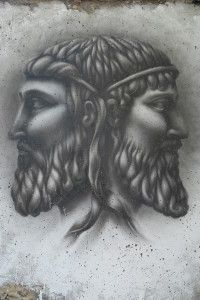  Він був древнім латинським божеством, воротарем Неба, уособленням сонця і початку. Його вважали богом воріт і дверей і зображували дволиким, оскільки вважалося, що один лик Януса звернений у майбутнє, а інший - у минуле. Ще один древній римський міф розповідає про походження людей від дуба. Як і греки, римляни почитали ліс і дерева, і створювали гаї, присвячені богам, в яких проводилися релігійні обряди. Священними деревами були смоківниця (за легендою, під нею вовчиця годувала Ромула і Рема) і дуб Капітолію, якому Ромул приніс першу воєнну здобич.До знаменитих міфів і легенд Стародавнього Риму можна також додати такі міфи:Міф про героя Троянської війниТроянська війна (грец. Τρωικός πόλεμος, лат. Bellum troianum) - війна ахейців на чолі з володарем Мікен Агамемноном проти троянців; датувалася початком 12 століття до н. е і тривала впродовж десяти років.Перше джерело, яке розповідає про Троянську війну - епічні поеми «Іліада» та «Одіссея». Пізніше Вергілій у своїй «Енеїді» та інші античні письменники також описували ці події.За міфами, Троянська війна викликана тим, що син троянського царя Пріама Паріс викрав дружину спартанського царя Менелая Єлену. Ахейські війська на чолі з Агамемноном впродовж дев'яти років тримали Трою в облозі. Лише на 10-му році війни греки завдяки хитрості Одіссея здобули Трою. Після Агамемнона провідні місця у грецькому війську мали Менелай, Ахіллес, Патрокл, два Аякси, Тевкр, Нестор, Антілох, Одіссей, Діомед, Ідоменей, Філоктет і Паламед. Величезна армія, що налічувала 100 тисяч воїнів і 1 186 кораблів, зібралася в Авлідській гавані. Звідси Агамемнон вирушив на Трою.Історичність Троянської війни підтверджується матеріалами археологічних розкопок, які доводять факт існування міста Трої чи навіть кількох міст, що деякі з них було зруйновано, можливо, наприкінці 13 століття до н. е. і пізніше.Легенда про битву Гораціїв і КуріаціївГорації та Куріації (лат. Horatii et Curiatii) - герої давньої римської історії VII століття до н. е. За легендою вони билися в поєдинку під час війни між Римом та Альба-Лонгом. Міф про те, як гуси врятували РимВ ІV ст. до н.е. галльські племена оголосивши війну Риму розгромили їхнє військо та спалили Вічне місто. Частина жителів, що зуміла врятуватися, заховалась у фортеці на неприступному пагорбі Капітолії. Гали взяли римлян в облогу і одного вечора вирішили остаточно розправитися з ними. Знайшовши таємну стежку пізньої ночі вони піднялися на вершину пагорба і почали форсувати мури фортеці. Знесилені охоронці в цей час поснули і слід було чекати біди, але римлян врятували гуси… Річ у тому що на Капітолії поруч з муром, який намагалися підкорити галльські воїни, був побудований храм богині Юнони в якому і жили священні птахи – гуси. Відчувши біду вони заметушилися і голосним криком розбудили воїнів, котрі і зуміли відбити напад. З того часу і кажуть «гуси врятували Рим», а цим висловом користуються коли розповідають про щасливий випадок котрий спас від біди.В цілому римляни запозичили богів не тільки у греків, а й усіх завойованих ними народів. Вони шанували чужих богів також, як і своїх. Культура Стародавнього Риму перепліталася з досягненнями інших народів. Не можна сказати, що римляни сліпо копіювали у своїх творах чужі легенди. Багато чого було перероблено, щось доведено до досконалості і перевершувало за своєю красою першоджерела.Міфи про КолізейАмфітеатр Флавіїв тільки з 11 с  н.е. стали називати Колізеєм. Ця назва з'явилася, ймовірно, через розташованого поблизу Колоса - велетенської статуї Нерона, спорудженої ним на честь самого себе.За іншою версією Колізей стали називати так через його величезних, колосальних розмірів. Знаходиться він в улоговині між Еськвілінськом, Палатинским і Целіевскім пагорбами, на тому місці, де колись був ставок, що відносився до Золотого Будинку Нерона (Domus Aurea). Зведення Колізею почалося в 75 р. до. н.е. при імператорі Веспасіані, який вирішив побудувати його після перемоги в Юдеї.Ідея будівлі Колізею належала ще першому імператору Риму - Октавіану Августу. Веспасіан не дожив до закінчення будівництва, тому відкрив амфітеатр в 80 р. імператор Тит. Святкування з приводу закінчення будівництва тривали 100 днів поспіль, і в жертву богам за цей час було принесено більше 5000 тварин.У Колізеї влаштовували два типи видовищ: бої гладіаторів і битви з дикими звірами або бої між дикими звірами. На початку битва гладіаторів вважалася таким собі колективним ритуалом, який служив вираженням могутності благородних верств населення. У наступні століття цей рід видовищ продовжував відігравати важливу роль, і цей подарунок народові використовувався для цілей політичної пропаганди. Гладіаторів набирали серед засуджених до смертної кари, полонених або рабів. Поєдинок тривав до загибелі одного з суперників, хоча програвший міг звернутися до публіки за помилуванням.У 405 р. н.е. імператор Гонорій заборонив гладіаторські бої. Пізніше в спорожнілих апсидах стали селитися люди, а саму будівлю почали поступово розбирати по камінчиках, використовуючи як безкоштовний будівельний матеріал. У 12 ст. він увійшов до складу фортеці Франджіпаніс. Папа Бенедикт XIV офіційно присвятив будівлю Колізею Страстям Христовим і позначив тут 14 зупинок Хресної дороги, поклавши початок традиції, яка існує до наших днів.Практичне завдання:Зробити порівняльну характеристику богів Стародавньої Греції та Стародавнього Риму.Знайти та підготувати презентацію міфів (по 2) Стародавньої Греції та Стародавнього Риму.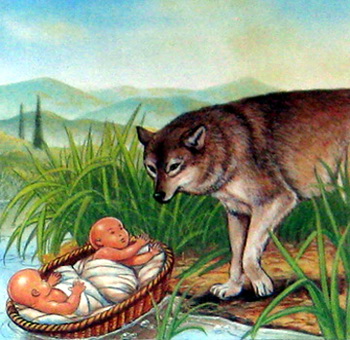 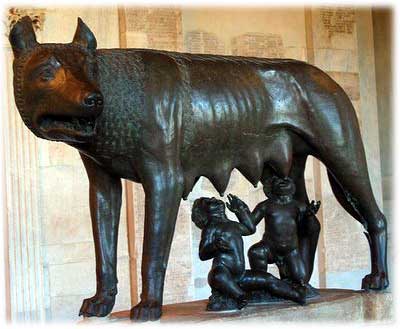 